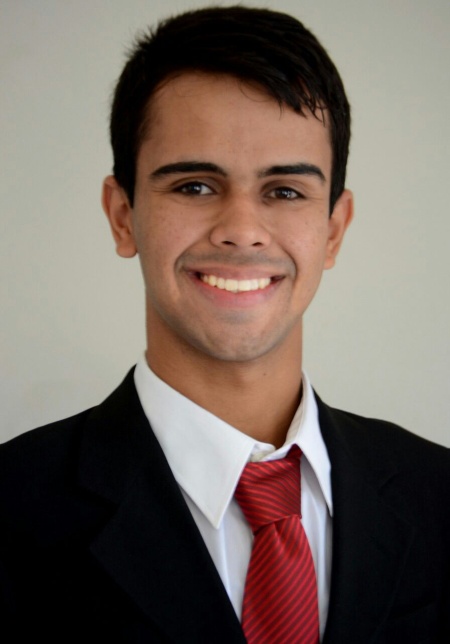 Nationality: Brazilian Age : 22 years old, .		Address : Estrada São Mateus, n°19  house 3Duque de Caxias RJ- CEP 25215-283Cell Phone: (21) 96924-0896 ou (21) 99035-1255Documentation:CPF 158.711.627-89 Email: Lucastecla201538@gmail.com Professional goal Flight Attendant and Translator.Training: 2014 / 2015 Logistics Technician - Completed. Estácio  de Sá University.Complementary CourseBasic Emergency ...................................Patrol Civil Rescue Rescue and Rescue Workload 8h.Formed 2017.Flight Attendant .......................................Fly training center April 2017 to August 2017Languages:..............................................English 2008 to 2010 Course Evolution. Intermediate.Completed.English Course………………………………Institute: Yes languages (1 year completed)  Professional experience:  Lojas Americanas- Customer Service and Bilingual Recepctionist -10/2015 until 01/2016Expresso Mangaratiba LTDA - Traffic Operator 07/2016 until 12/2016Responsible for SOS Reports and Archiving of Employee Guides.Trel Transturismo Rei LTDA- Pointer C - Traffic Inspection -09/2017 until 11/2017.Hotel Restaurant Ipanema Plaza –Waiter- Customer Service, Casual Events 2014 until 2016. (Freelancer.)